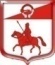 СОВЕТ ДЕПУТАТОВмуниципального образования Старопольское сельское поселениеСланцевского муниципального района Ленинградской области(46 заседание четвертого созыва)Р Е Ш Е Н И Е29.03. 2023                                                                                                      № 254 -сдО внесении изменений в  Порядок организации и проведения публичных слушаний в муниципальном образовании Старопольское сельское поселение Сланцевского муниципального района Ленинградской области, утвержденный решением совета депутатов Старопольского сельского поселения от 25.08.2020 № 79-сдВ соответствии с Федеральным законом от 06.10.2003 № 131-ФЗ «Об общих принципах организации местного самоуправления в Российской Федерации»,  руководствуясь уставом муниципального образования Старопольское сельское поселение Сланцевского муниципального района Ленинградской области, совет депутатов муниципального образования Старопольское сельское поселение Сланцевского муниципального района Ленинградской области РЕШИЛ:1. Внести в Порядок организации и проведения публичных слушаний в муниципальном образовании Старопольское сельское поселение Сланцевского муниципального района Ленинградской области, утвержденный решением совета депутатов Старопольского сельского поселения от 25.08.2020 № 79-сд следующие изменения:	1) Пункт 5 статьи 8 дополнить абзацем следующего содержания:«Также для размещения материалов и информации, указанных в абзаце первом настоящего пункта, обеспечения возможности предоставления жителям муниципального образования своих замечаний и предложений по вынесенному на обсуждение проекту муниципального правового акта, а также для участия жителей муниципального образования в публичных слушаниях с соблюдением требований об обязательном использовании для таких целей официального сайта может использоваться федеральная информационная система «Единый портал государственных и муниципальных услуг (функций), порядок использования которой устанавливается постановлением Правительства Российской Федерации.» 2. Опубликовать настоящее решение в официальном приложении к газете «Знамя труда» и разместить на сайте администрации муниципального образования Старопольское сельское поселение в сети «Интернет».3. Настоящее решение вступает в силу на следующий день после официального  опубликования. Глава муниципального образования                                                   А.С.Жук